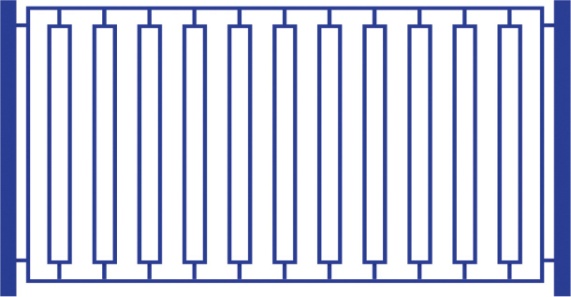 Ограждение 0682Габаритные размеры не менее: высота столбов – 1600 мм, высота секции – 1550 мм.,  длина - 2500 мм.Ограждение должно быть изготовлено из следующих элементов: вертикальные столбы - из металлической профильной трубы, сечением не менее 80х80 мм; горизонтальные перекладины - из металлической профильной трубы, сечением не менее 30х30 мм, вспомогательные элементы должны быть изготовлены из металлической профильной трубы, сечением не менее  20х20 мм. Металлические изделия окрашены порошковыми красками с предварительной  антикоррозийной обработкой.